НЕ ОСТАВЛЯЙ МУСОР НА БАЙКАЛЬСКОЙ ЗЕМЛЕ!!!Ежегодно в границах Байкальской природной территории образуется более 1 млн. тонн твёрдых коммунальных отходов, ликвидируется около 200 несанкционированных свалок. Каждый может принять непосредственное участие в сохранении уникальной экосистемы озера Байкал и не допустить образования новых незаконных мест складирования отходов.ЧТО ПОМОЖЕТ ИЗБЕЖАТЬ ЭКОЛОГИЧЕСКОЙ КАТАСТРОФЫ:Активное экологическое просвещение, образование и воспитание, сознательность граждан;Раздельный сбор отходов с последующей их сдаче	й на специальные пункты для переработки;Накопление отходов в специально отведённых для этого местах (площадки временного накопления отходов, контейнерные площадки)   Повторное использование отходов в качестве вторичного материального ресурса (сырья);Проведение общественных мероприятий по сбору отходов.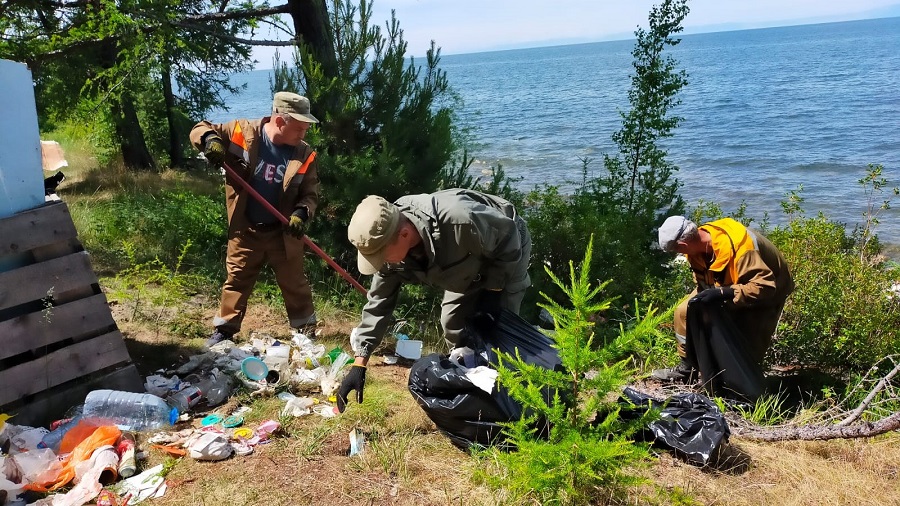 О ФАКТАХ НЕСАНКЦИОНИРОВАННОГО РАЗМЕЩЕНИЯ ОТХОДОВ НА БАЙКАЛЬСКОЙ ПРИРОДНО ТЕРРИТОРИИ МОЖНО СООБЩИТЬ:ЗА НАРУШЕНИЕ ЗАКОНОДАТЕЛЬСТВА В СФЕРЕ ОБРАЩЕНИЯ С ОТХОДАМИ ПРОИЗВОДСТВА И ПОТРЕБЛЕНИЯ ПРЕДУСМОТРЕНА ГРАЖДАНСКО-ПРАВОВАЯ, АДМИНИСТРАТИВНАЯ И УГОЛОВНАЯ ОТВЕТСТВЕННОСТЬ:Межрегиональное управление Росприроднадзора по Иркутской области и Байкальской природной территорииг. Иркутск, ул. Российская 17, индекс 664025Тел. 8(3952) 763-808Электронная почта: rpn38@rpn.gov.rukanc@rpnirk.ruСлужба государственного экологического контроля Иркутской области г. Иркутск, ул. Поленова 35 В, индекс 664027Тел. 8(3952) 28-05-11Электронная почта: econadzor@govirk.ruЗабайкальское межрегиональное управление Росприроднадзораг. Чита, ул. Амурская 91/15, индекс 672090Тел. 8(3022) 35-64-91Электронная почта: rpn75@rpn.gov.ruг. Улан-Удэ, ул. Ленина 57, индекс 670000Тел. 8(3012) 21-31-55Электронная почта: rpn03@rpn.gov.ruРеспубликанская служба по охране, контролю и регулированию использования объектов животного мира, отнесенных к объектам охоты, контролю и надзору в сфере природопользования(Бурприроднадзор)г. Улан-Удэ, ул. Революции 1905 г. 11а, индекс 670034Тел. 8(3012) 44-44-97Электронная почта: info@rsbpn.gov.ruМинистерство природных ресурсов Забайкальского краяг. Чита, ул. Богомягкова, 23Тел. 8(3022) 35-64-91Электронная почта: info@minprir.e-zab.ruМинистерство природных ресурсов Забайкальского краяг. Чита, ул. Богомягкова, 23Тел. 8(3022) 35-64-91Электронная почта: info@minprir.e-zab.ru№Административная(Кодекс об административных правонарушениях РФ – КоАП РФ)Уголовная (Уголовный кодекс РФ – УК РФ)1Ст. 8.2. Несоблюдение требований в области охраны окружающей среды при обращении (сборе, накоплении, транспортировании, обработке, утилизации или обезвреживании) с отходами производства и потребленияОтветственность для граждан в виде административного штрафа в размере от 2 до 70 тыс. руб.; должностных лиц в размере от 10 до 100 тыс. руб., ИП – от 30 до 80 тыс. руб. или административное приостановление деятельности до 90 суток; адических лиц – от 100 до 700 тыс руб. или административное приостановление деятельности до 90 суток, кроме того могут быть изъяты транспортные средства, являющиеся орудием преступления  Ст. 247 Нарушение правил обращения экологически опасных веществ и отходов Ответственность – наказание в виде штрафа в размере до 200 000 рублей или в размере заработной платы или иного дохода осужденного за период до 18 месяцев, либо ограничения свободы на срок до 2 лет, либо принудительных работ на срок до 2 лет, либо лишения свободы на тот же срок.При наличии последствий, связанных с причинением вреда здоровью человека, массовой гибелью животных, а также повлекших по неосторожности смерть человека или массовое заболевание людей может быть назначено наказание в виде лишения свободы на срок до восьми лет 2Ст. 8.2.3. Несоблюдение требований в области охраны окружающей среды при обращении (сборе, накоплении, транспортировании, обработке, утилизации или обезвреживании) с отходами животноводства  Ответственность для граждан в виде административного штрафа в размере от 2 до 9 тыс. руб.; должностных лиц в размере от 30 до 80 тыс. руб., ИП – от 50 до 100 тыс. руб. или административное приостановление деятельности до 90 суток; юридических лиц – от 250 до 900 тыс. руб. или административное приостановление деятельности до 90 суток